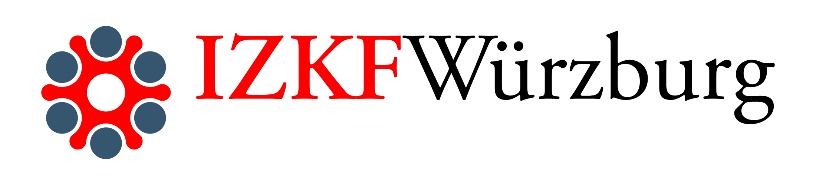 
Das Bewerbungsformular darf 8 Din A 4-Seiten, Arial 10pt, nicht überschreiten. Bitte entfernen Sie vor Versand die Anmerkungen in grüner Schrift!Allgemeine AngabenWeitere Angaben zur Ausbildung der Antragstellerin/des AntragstellersProjektantragAbstract (deutsch) (max. 1.800 Zeichen inkl. Leerzeichen)Beantragte ProjektmittelStand der Forschung und eigene VorarbeitenAusführung mit Angabe von maximal 5-10 Literaturzitaten. Bei Publikationen bis zum Status accepted bitten wir um die Beilegung der Manuskripte.  Zielsetzung des Forschungsprojekts (Angabe mehrerer Teilprojekte ebenfalls möglich)Geplante Untersuchungen (Methoden, Arbeitsprogramm)Zeitplan  GenehmigungenUntersuchungen am Menschen 	notwendig
 	nicht notwendig
	bereits genehmigtAnmerkungen:       Gentechnologische Experimente 	notwendig
 	nicht notwendig
	bereits genehmigtAnmerkungen:       Tierversuche 	notwendig
 	nicht notwendig
	bereits genehmigtAnmerkungen:       Umgang mit ForschungsdatenRisikoeinschätzungErfolgsaussichten und langfristige Perspektiven des ProjektesOrt, Datum 						Unterschrift Antragstellerin/AntragstellerWEITERE ANLAGEN: Anlage_2 CV Antragsteller/in einschließlich Publikationsliste und eingeworbenen DrittmittelnAnlage_3 Verpflichtungserklärung der Klinikleitung und der Leitung der gastgebenden EinrichtungZwei Referenzschreiben  Zeugnisse einschließlich Promotionsurkunde, Approbation (bzw. Bestätigung des Dekanats über erfolgte Einreichung der Promotionsarbeit)Bitte senden Sie alle Unterlagen elektronisch und als ein PDF-Dokument an die IZKF-Geschäftsstelle: z. Hd. Frau Dr. Tanja Grimmig (izkf@ukw.de)! BEWERBUNGSFORMULARIZKF-RotationsstelleAnlage 1: VorhabenbeschreibungAntragsteller/in KlinikStraßePLZ, OrtFachgebiet: Fachgebiet: Geboren am:      Tel.:      E-Mail:E-Mail:Geboren am:      Tel.:      E-Mail:E-Mail:Gastgebende Abteilung/Institut:Fachgebiet: Fachgebiet: Tel.:      Tel.:      E-Mail:Eventuell weiterebeteiligte Wissenschaftler/innen:Fachgebiet: Fachgebiet: Tel.:      Tel.:      E-Mail:Projekttitel (deutsch)Projekttitel kurz(deutsch)Projekttitel(englisch)Projekttitel kurz(englisch)Beantragte Laufzeit      (max. 12 Monate)      (max. 12 Monate)      (max. 12 Monate)AbiturOrtAbiturJahrAbiturDurchschnittsnoteStudiumHochschuleStudiumZeitraumStudiumNotenPromotionThemaPromotionAbschlussdatum PromotionInstitutionApprobationJahr Angabe von zwei Referenzen (Name und Institution, Referenz-schreiben bitte als Anhang beifügen)Angabe von zwei Referenzen (Name und Institution, Referenz-schreiben bitte als Anhang beifügen)ggf. weitere Forschungserfahrungggf. weitere Forschungserfahrungggf. weitere Forschungserfahrungggf. bereits vorhandene klinische Erfahrungggf. bereits vorhandene klinische Erfahrungggf. bereits vorhandene klinische ErfahrungPersonal(+ Angabe Stellenanteil in %)Position
(TV Ä1)Beschäftigungszeitraum
TT.MM.JJJJ – TT.MM.JJJJTV Ä1      -      TitelAutorInnenJahrJournalMonatBandSeitePubmed ID